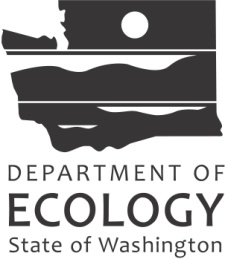 Fill out and attach this form to your application when operating more than four non-road engines at one location. I. Company InformationII.   RESPONSIBLE OFFICIAL SIGNATURE BLOCK (The responsible official is the person responsible for overall operation of and ongoing compliance at the facility.)III. Non-Road engine information1. Company Name:2. Facility Location:I certify, based on information and belief formed after reasonable inquiry, the statements and information in this application are true, accurate, and complete.Printed Name                                                                       TitleSignature                                                                              DateEngine #5Function or purpose:       ______________________Engine manufacturer:      ______________________Model:                             ______________________Serial number:                ______________________Year of manufacture:      ______________________Fuel used:                        ______________________Engine size:                     ____________________hpMaximum hourly fuel:    __________________gal/hrHeight of exhaust stack:  ___________________feetStack velocity:                 __________________ft/secOperating stack temp.:     ____________________FStack area (inside diameter): ______________inches²Distance to property line:___________________feetEngine #6Function or purpose:       ______________________Engine manufacturer:      ______________________Model:                             ______________________Serial number:                ______________________Year of manufacture:      ______________________Fuel used:                        ______________________Engine size:                     ____________________hpMaximum hourly fuel:    __________________gal/hrHeight of exhaust stack:  ___________________feetStack velocity:                 __________________ft/secOperating stack temp.:     ____________________FStack area (inside diameter): ______________inches²Distance to property line: ___________________feetEngine #7Function or purpose:       ______________________Engine manufacturer:      ______________________Model:                             ______________________Serial number:                ______________________Year of manufacture:      ______________________Fuel used:                        ______________________Engine size:                     ____________________hpMaximum hourly fuel:    __________________gal/hrHeight of exhaust stack:  ___________________feetStack velocity:                 __________________ft/secOperating stack temp.:     ____________________FStack area (inside diameter): ______________inches²Distance to property line: ___________________feetEngine #8Function or purpose:       ______________________Engine manufacturer:      ______________________Model:                             ______________________Serial number:                ______________________Year of manufacture:      ______________________Fuel used:                        ______________________Engine size:                     ____________________hpMaximum hourly fuel:    __________________gal/hrHeight of exhaust stack:  ___________________feetStack velocity:                 __________________ft/secOperating stack temp.:     ____________________FStack area (inside diameter): ______________inches²Distance to property line: ___________________feetEngine #9Function or purpose:       ______________________Engine manufacturer:      ______________________Model:                             ______________________Serial number:                ______________________Year of manufacture:      ______________________Fuel used:                        ______________________Engine size:                     ____________________hpMaximum hourly fuel:    __________________gal/hrHeight of exhaust stack:  ___________________feetStack velocity:                 __________________ft/secOperating stack temp.:     ____________________FStack area (inside diameter): ______________inches²Distance to property line: ___________________feetEngine #10Function or purpose:       ______________________Engine manufacturer:      ______________________Model:                             ______________________Serial number:                ______________________Year of manufacture:      ______________________Fuel used:                        ______________________Engine size:                     ____________________hpMaximum hourly fuel:    __________________gal/hrHeight of exhaust stack:  ___________________feetStack velocity:                 __________________ft/secOperating stack temp.:     ____________________FStack area (inside diameter): ______________inches²Distance to property line: ___________________feetEngine #11Function or purpose:       ______________________Engine manufacturer:      ______________________Model:                             ______________________Serial number:                ______________________Year of manufacture:      ______________________Fuel used:                        ______________________Engine size:                     ____________________hpMaximum hourly fuel:    __________________gal/hrHeight of exhaust stack:  ___________________feetStack velocity:                 __________________ft/secOperating stack temp.:     ____________________FStack area (inside diameter): ______________inches²Distance to property line: ___________________feetEngine #12Function or purpose:       ______________________Engine manufacturer:      ______________________Model:                             ______________________Serial number:                ______________________Year of manufacture:      ______________________Fuel used:                        ______________________Engine size:                     ____________________hpMaximum hourly fuel:    __________________gal/hrHeight of exhaust stack:  ___________________feetStack velocity:                 __________________ft/secOperating stack temp.:     ____________________FStack area (inside diameter): ______________inches²Distance to property line: ___________________feetEngine #13Function or purpose:       ______________________Engine manufacturer:      ______________________Model:                             ______________________Serial number:                ______________________Year of manufacture:      ______________________Fuel used:                        ______________________Engine size:                     ____________________hpMaximum hourly fuel:    __________________gal/hrHeight of exhaust stack:  ___________________feetStack velocity:                 __________________ft/secOperating stack temp.:     ____________________FStack area (inside diameter): ______________inches²Distance to property line: ___________________feetEngine #14Function or purpose:       ______________________Engine manufacturer:      ______________________Model:                             ______________________Serial number:                ______________________Year of manufacture:      ______________________Fuel used:                        ______________________Engine size:                     ____________________hpMaximum hourly fuel:    __________________gal/hrHeight of exhaust stack:  ___________________feetStack velocity:                 __________________ft/secOperating stack temp.:     ____________________FStack area (inside diameter): ______________inches²Distance to property line: ___________________feetEngine #15Function or purpose:       ______________________Engine manufacturer:      ______________________Model:                             ______________________Serial number:                ______________________Year of manufacture:      ______________________Fuel used:                        ______________________Engine size:                     ____________________hpMaximum hourly fuel:    __________________gal/hrHeight of exhaust stack:  ___________________feetStack velocity:                 __________________ft/secOperating stack temp.:     ____________________FStack area (inside diameter): ______________inches²Distance to property line: ___________________feetEngine #16Function or purpose:       ______________________Engine manufacturer:      ______________________Model:                             ______________________Serial number:                ______________________Year of manufacture:      ______________________Fuel used:                        ______________________Engine size:                     ____________________hpMaximum hourly fuel:    __________________gal/hrHeight of exhaust stack:  ___________________feetStack velocity:                 __________________ft/secOperating stack temp.:     ____________________FStack area (inside diameter): ______________inches²Distance to property line: ___________________feetEngine #17Function or purpose:       ______________________Engine manufacturer:      ______________________Model:                             ______________________Serial number:                ______________________Year of manufacture:      ______________________Fuel used:                        ______________________Engine size:                     ____________________hpMaximum hourly fuel:    __________________gal/hrHeight of exhaust stack:  ___________________feetStack velocity:                 __________________ft/secOperating stack temp.:     ____________________FStack area (inside diameter): ______________inches²Distance to property line: ___________________feetEngine #18Function or purpose:       ______________________Engine manufacturer:      ______________________Model:                             ______________________Serial number:                ______________________Year of manufacture:      ______________________Fuel used:                        ______________________Engine size:                     ____________________hpMaximum hourly fuel:    __________________gal/hrHeight of exhaust stack:  ___________________feetStack velocity:                 __________________ft/secOperating stack temp.:     ____________________FStack area (inside diameter): ______________inches²Distance to property line: ___________________feet